Name   								  	Date  				Redraw the objects below in an array. Circle one column.  Then, circle one row. Write a repeated addition number sentence to match the columns of hearts.		_______________________________________________________Draw and label a tape diagram to match your addition sentence and array. Circle all the expressions that describe the array. 3 + 3 + 3 + 3		3 + 5			5 + 5 + 55 + 5 + 5 + 5 + 5		3 + 3 + 3 + 3 + 3		10 + 3Count the smiley faces one row at a time.  Write a repeated addition number sentence to find the total. 			__________________________________Draw an array to match 5 + 5 + 5 + 5, where 5 is the number of objects in the column.a.	Draw an array with 15 squares where one row is made of 5 squares.Write a repeated addition sentence to match the array you drew in 3(a), showing the addition of the number in each row. Sarah won a prize at school!  Her teacher said that she would have two choices for the prize: Choice 1:  Get $3 a day for the next 3 days. Choice 2:  Get $2 a day for the next 5 days. Draw an array for each choice. Which way would Sarah get more money?  Explain how you know. ___________________________________________________________________________________________________________________________________________________________________________________________________________________________________________________________________________________________________________________________________________________________________________________________________________
Evaluating Student Learning OutcomesA Progression Toward Mastery is provided to describe steps that illuminate the gradually increasing understandings that students develop on their way to proficiency.  In this chart, this progress is presented from left (Step 1) to right (Step 4).  The learning goal for students is to achieve Step 4 mastery.  These steps are meant to help teachers and students identify and celebrate what the students CAN do now and what they need to work on next.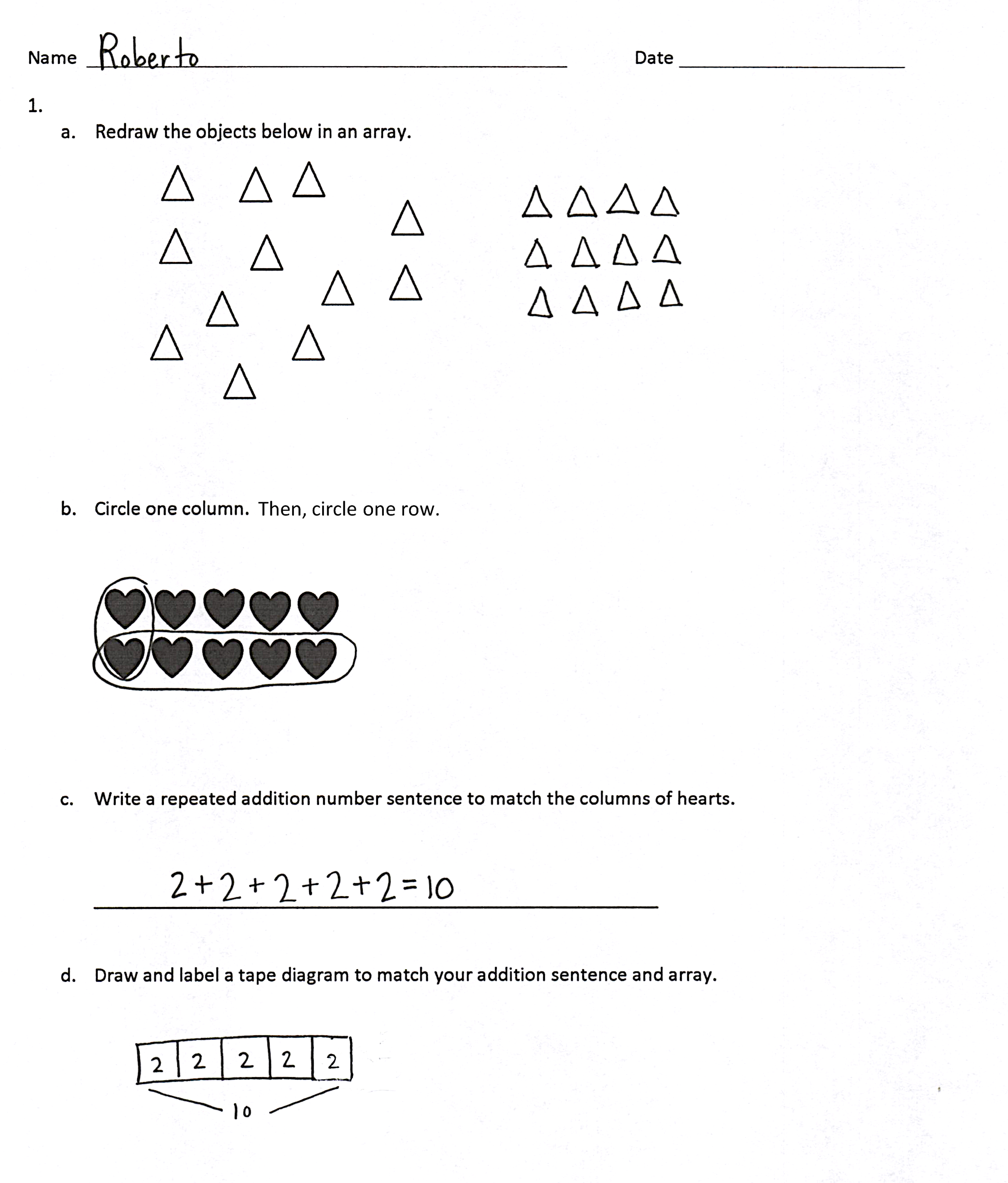 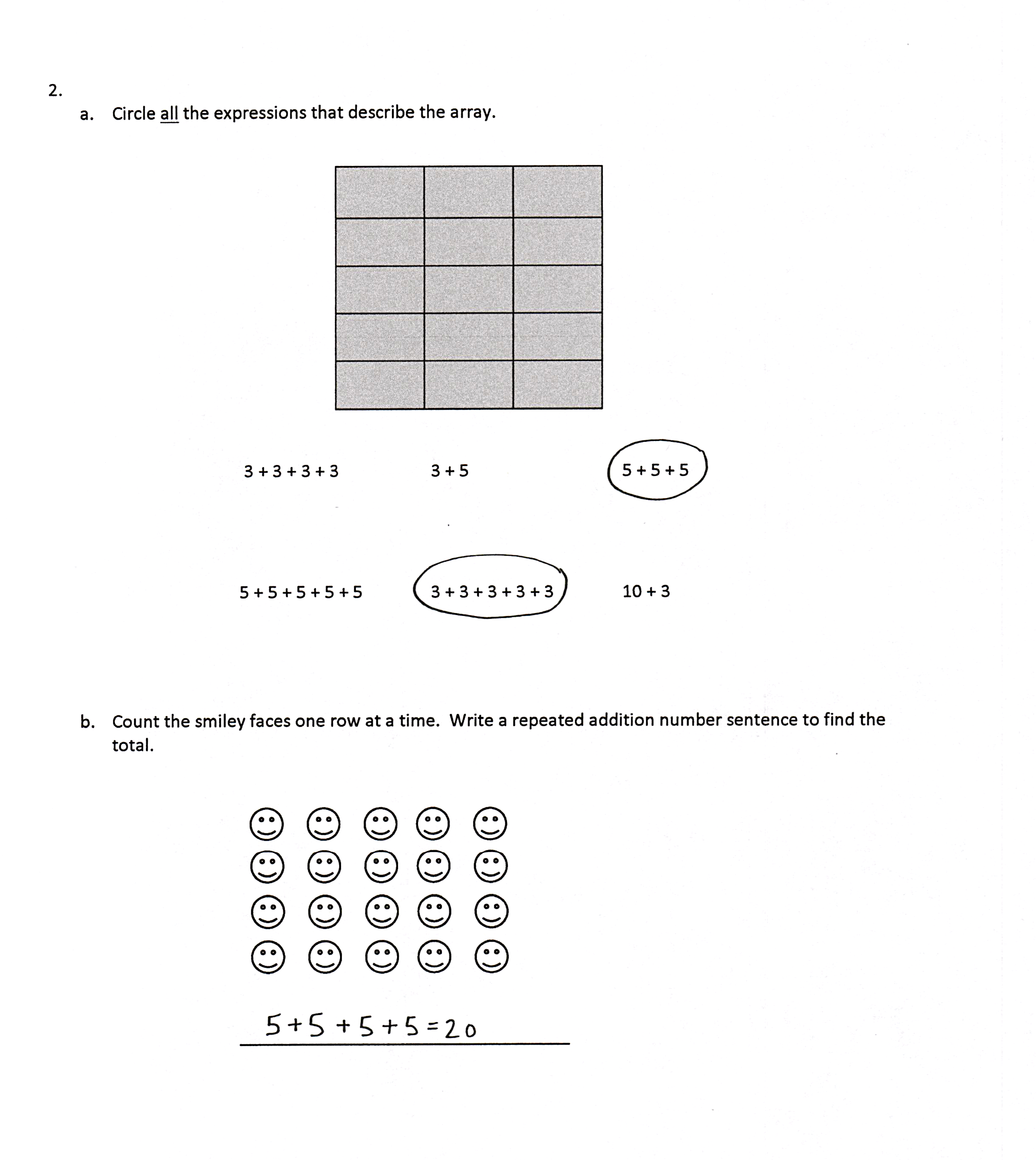 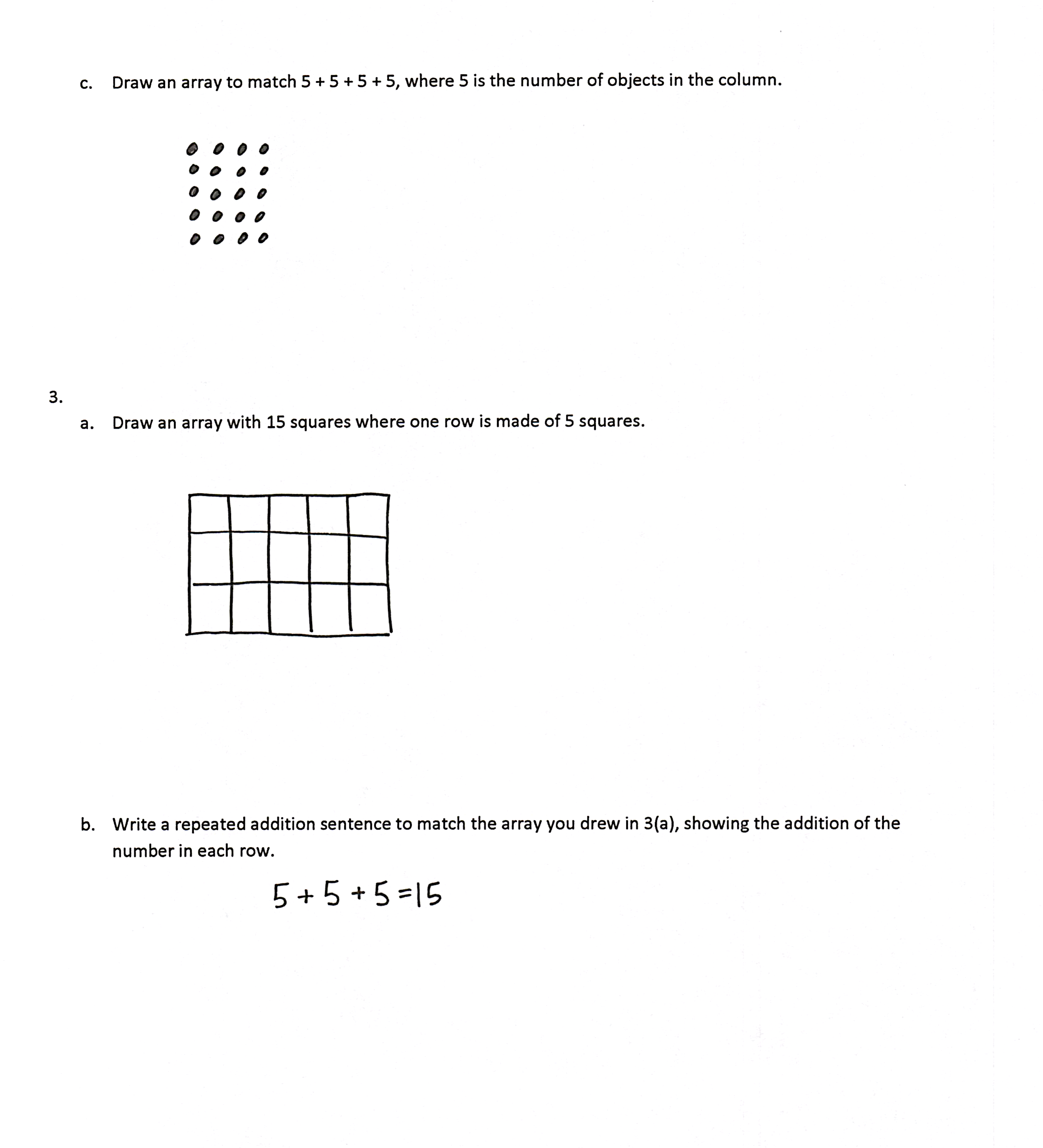 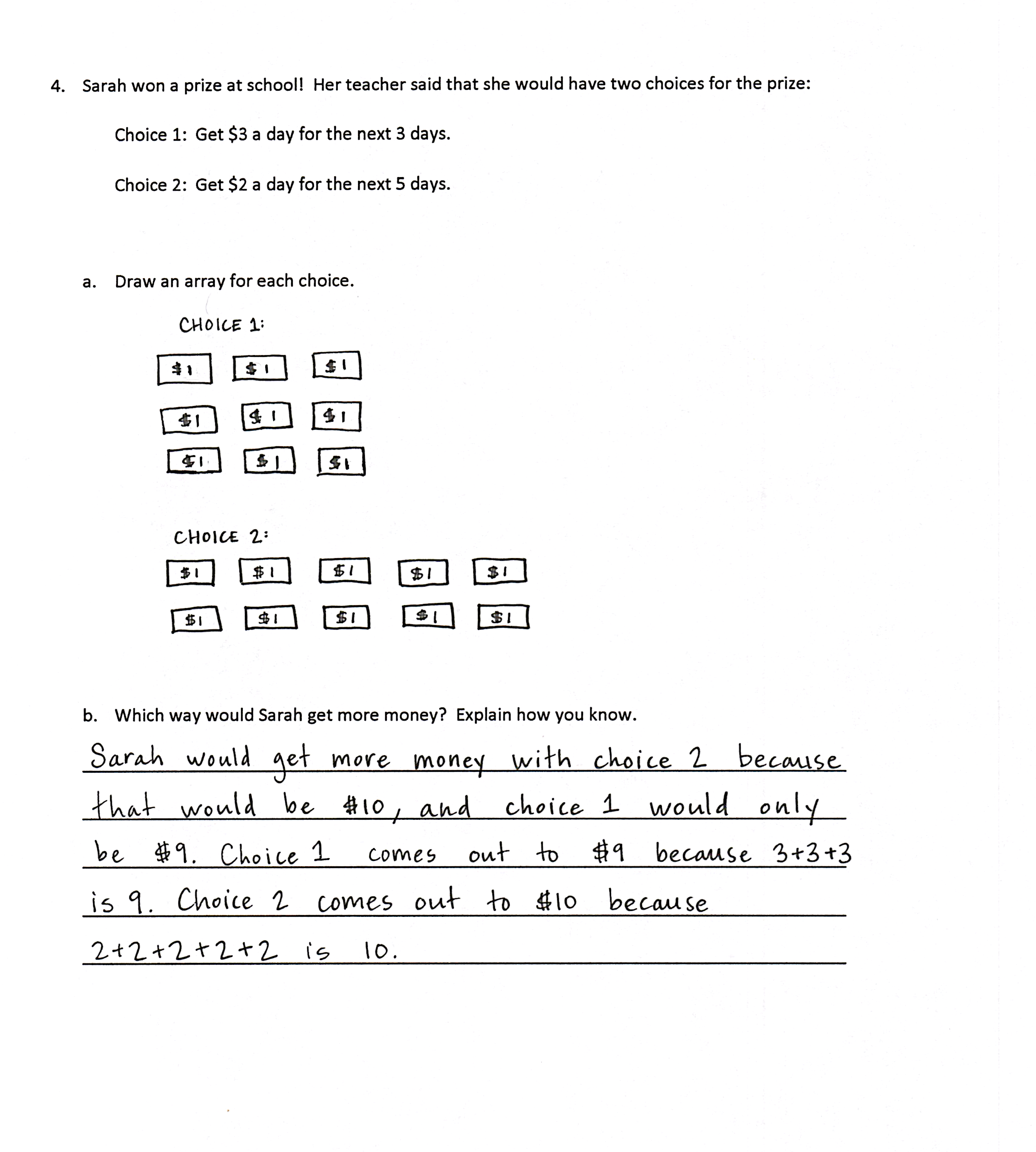 Mid-Module Assessment Task Standard Addressed Topics A–BWork with equal groups of objects to gain foundations for multiplication.	2.OA.4	Use addition to find the total number of objects arranged in rectangular arrays with up to 5 rows and up to 5 columns; write an equation to express the total as a sum of equal addends.Work with equal groups of objects to gain foundations for multiplication.	2.OA.4	Use addition to find the total number of objects arranged in rectangular arrays with up to 5 rows and up to 5 columns; write an equation to express the total as a sum of equal addends.A Progression Toward Mastery A Progression Toward Mastery A Progression Toward Mastery A Progression Toward Mastery A Progression Toward Mastery Assessment 
Task Item and Standards AssessedSTEP 1Little evidence of reasoning without a correct answer.(1 Point)STEP 2Evidence of some reasoning without a correct answer.(2 Points)STEP 3Evidence of some reasoning with a correct answer or evidence of solid reasoning with an incorrect answer.(3 Points)STEP 4Evidence of solid reasoning with a correct answer.(4 Points)12.OA.4The student solves one out of four parts correctly.  The student solves two out of four parts correctly.  The student solves three out of four parts correctly.  The student correctly: Draws triangles in an array.  Possible arrays include:1 row of 12, 12 rows or 1, 2 rows of 6, 6 rows of 2, 3 rows of 4, or 4 rows of 3. Circles one row and one column. Answers 2 + 2 + 2 + 2 + 2 = 10.Draws a tape diagram to match the addition sentence in Part (c). 22.OA.4The student solves zero out of three parts correctly.  The student solves one out of three parts correctly.  The student solves two out of three parts correctly.  The student correctly: Circles both 5 + 5 + 5 and 3 + 3 + 3 + 3 + 3.Writes 5 + 5 + 5 + 5 = 20 or 4 + 4 + 4 + 4 + 4 = 20.Draws an array showing 4 columns of 5. 32.OA.4The student solves zero out of two parts correctly. The student solves one out of two parts correctly.The student correctly shows an array and writes a matching equation for a sum other than 15.The student correctly:Draws an array showing 3 rows of 5.Answers 5 + 5 + 5 = 15. 42.OA.4The student solves zero out of two parts correctly.The student only answers Part (a) or Part (b) correctly.The student answers Parts (a) and (b) correctly but fails to provide a clear explanation.The student correctly:Draws an array to show 3 rows of 3, and draws an array to show either 2 rows of 5 or 5 rows of 2. Clearly explains that Sarah would make more money with Choice 2.